TopicI can...How confident am I?How confident am I?How confident am I?What do I need to do to improve my understanding?Refer to Knowledge Organiser / Complete Past PapersRevision notesRevisedI feel confidentTopicI can...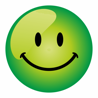 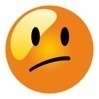 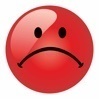 What do I need to do to improve my understanding?Refer to Knowledge Organiser / Complete Past PapersRevision notesRevisedI feel confidentPaper 4 - WritingPaper 4 - WritingPaper 4 - WritingPaper 4 - WritingPaper 4 - WritingPaper 4 - WritingPaper 4 - WritingPaper 4 - WritingDescribe a person – personality, looksRevise spellings of descriptive vocabulary for personality and looksMake sure you can use the verb s’entendre (je m’entends bien avec)Make sure you can use at least the je form of the near future tenseMake sure you can use at least the je form of regular perfect tense verbsDescribe how you get on with a personRevise spellings of descriptive vocabulary for personality and looksMake sure you can use the verb s’entendre (je m’entends bien avec)Make sure you can use at least the je form of the near future tenseMake sure you can use at least the je form of regular perfect tense verbsUse the near future tense to write about what you are going to doRevise spellings of descriptive vocabulary for personality and looksMake sure you can use the verb s’entendre (je m’entends bien avec)Make sure you can use at least the je form of the near future tenseMake sure you can use at least the je form of regular perfect tense verbsUse the perfect tense to write about what you have doneRevise spellings of descriptive vocabulary for personality and looksMake sure you can use the verb s’entendre (je m’entends bien avec)Make sure you can use at least the je form of the near future tenseMake sure you can use at least the je form of regular perfect tense verbsUse the imperfect tense to describe background details (or use c’était to give past opinions at Foundation tier)Revise spellings of descriptive vocabulary for personality and looksMake sure you can use the verb s’entendre (je m’entends bien avec)Make sure you can use at least the je form of the near future tenseMake sure you can use at least the je form of regular perfect tense verbsUse negatives to give further complexityUse opinions throughoutGive reasons for your opinions (use car or parce que)